调剂公告现有一批实验室小圆桌供调剂，有需要的部门可联系郑处申请调拨事宜。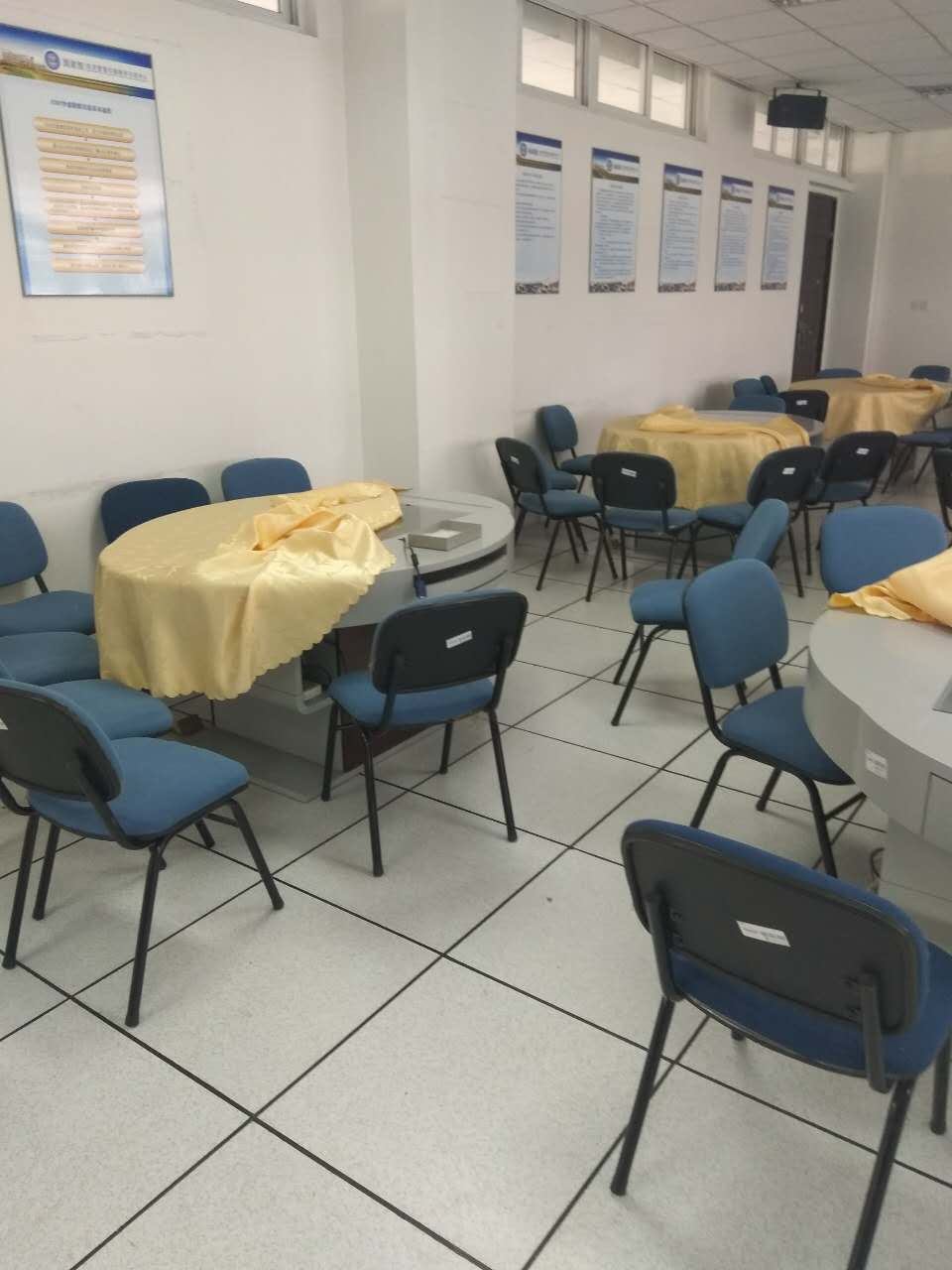 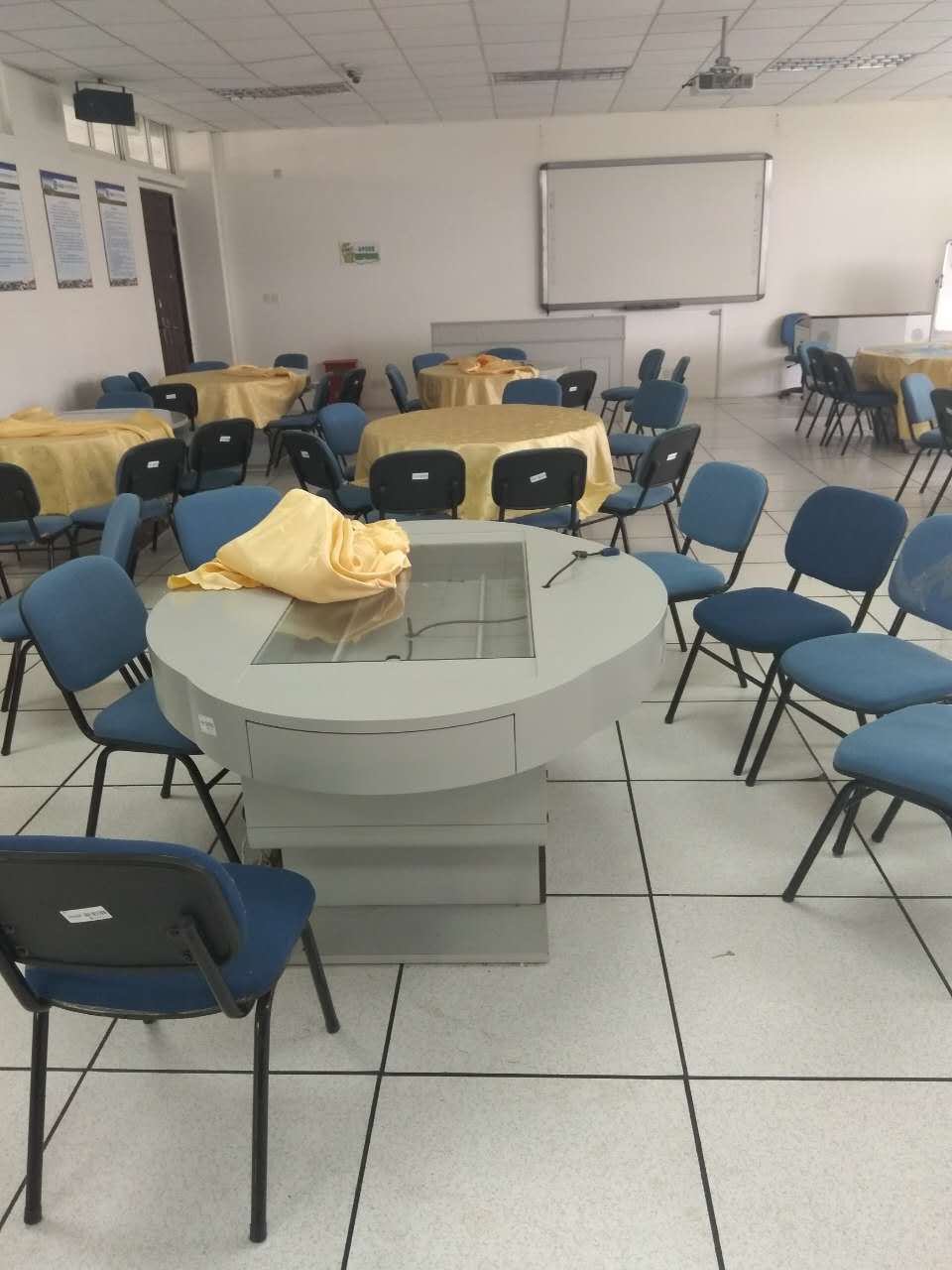       联系人：郑鹏程联系电话：86718587                                                                                      国有资产管理处                                            2017．6．28